Green waste disposal Fees, based on volume.Green Estate staff have the final word on price and right to refuse any loads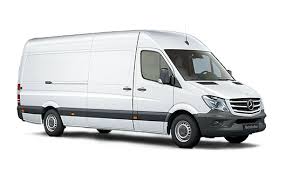  XLWB £50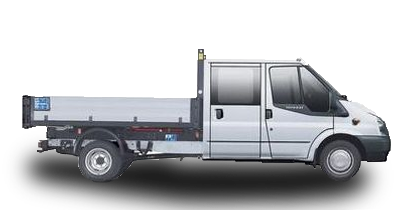            Transit Full £50          (incl. cage sides)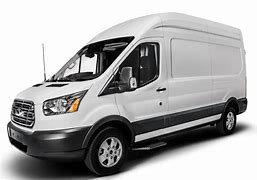 Large Van £40Transit Level fill £40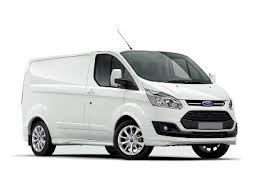 Medium van £35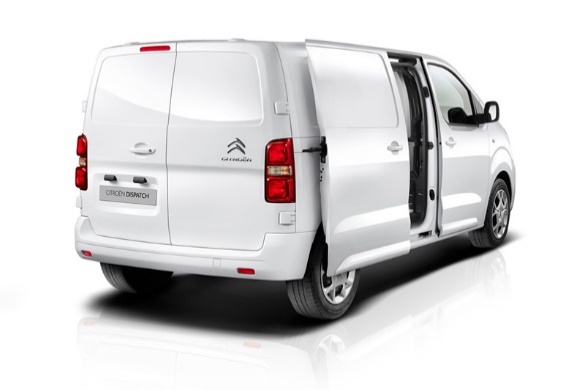      Small van £24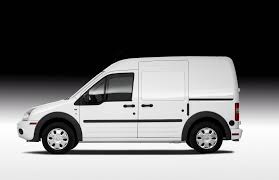 Combo van £17Car Boot £12 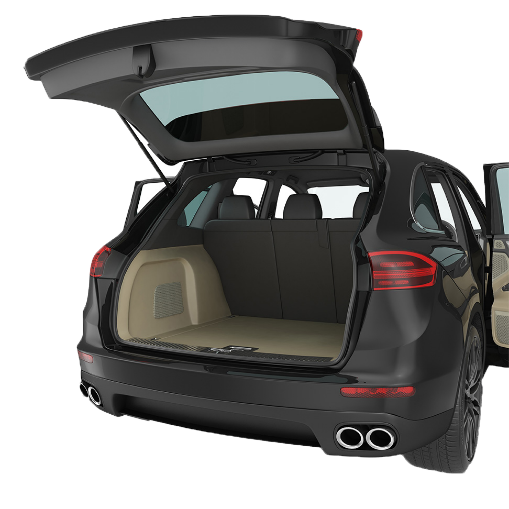 Bulk bag £5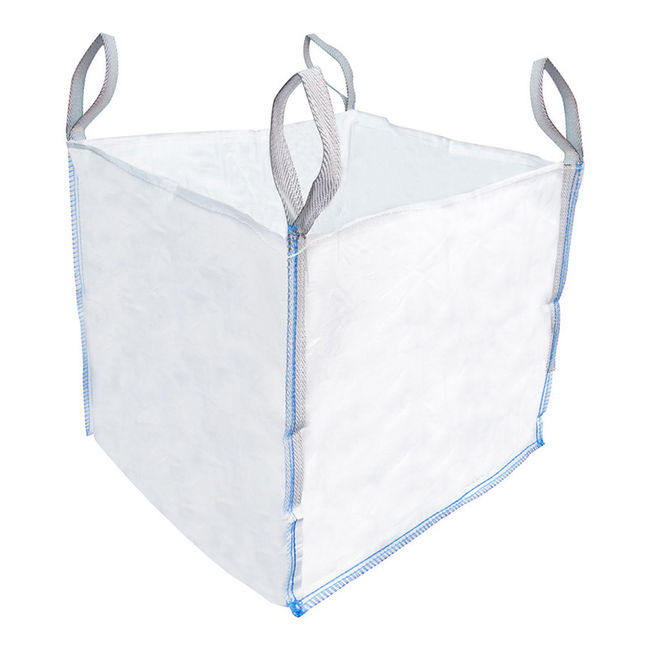 